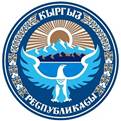 МИНИСТЕРСТВО ОБРАЗОВАНИЯ И НАУКИ КЫРГЫЗСКОЙ РЕСПУБЛИКИПРИКАЗот 15 сентября 2015 года № 1179/1 «Об утверждении государственных образовательных стандартов высшего профессионального образования»      В целях реализации Постановления Правительства Кыргызской Республики № 530 от 15 сентября 2014 года, О делегировании отдельных нормотворческих полномочий Правительства Кыргызской Республики ряду государственных органов исполнительной власти и интеграции высшего профессионального образования в международное образовательное пространствоПРИКАЗЫВАЮ:      1. Утвердить государственные образовательные стандарты высшего профессионального образования по направлениям подготовки бакалавров, магистров и специалистов по специальностям высшего профессионального образования.     2. Настоящий приказ вступает в силу со дня официального опубликования.     3. Контроль за выполнением настоящего приказа возложить на Управление профессионального образования Министерства образования и науки Кыргызской Республики.ПЕРЕЧЕНЬ
направлений подготовки высшего профессионального образования, подтверждаемого присвоением выпускнику академической степени "бакалавр"(В редакции постановлений Правительства КР от 4 июля 2012 года № 472, 22 июля 2014 года № 405)ПЕРЕЧЕНЬ
направлений подготовки высшего профессионального образования, подтверждаемого присвоением выпускнику академической степени "магистр"(В редакции постановлений Правительства КР от 4 июля 2012 года № 472, 22 июля 2014 года № 405)ПЕРЕЧЕНЬ
специальностей высшего профессионального образования, подтверждаемого присвоением выпускнику квалификации "специалист"(В редакции постановлений Правительства КР от 4 июля 2012 года № 472, 22 июля 2014 года № 405)Министр         Э.К.СариеваУтвержден
постановлением Правительства
Кыргызской Республики
от 23 августа 2011 года № 496№Наименование направления подготовки бакалавровНаименование академической степени123510000Физико-математические науки и фундаментальная информатикаФизико-математические науки и фундаментальная информатика510100МатематикаБакалавр510200Прикладная математика и информатикаБакалавр510300Информационные технологииБакалавр510400ФизикаБакалавр510500РадиофизикаБакалавр510600Фундаментальная информатика и информационные технологииБакалавр510700Математическое обеспечение и администрирование информационных системБакалавр520000Естественные наукиЕстественные науки520100ХимияБакалавр520200БиологияБакалавр520300ГеологияБакалавр520400ГеографияБакалавр520500Картография и геоинформатикаБакалавр520600ГидрометеорологияБакалавр520700ПочвоведениеБакалавр520800Экология и природопользованиеБакалавр520900БиоэкологияБакалавр530000Гуманитарные науки530100ФилософияБакалавр530200ПолитологияБакалавр530300ПсихологияБакалавр530400ИсторияБакалавр530500ЮриспруденцияБакалавр530600ЖурналистикаБакалавр530700Реклама и связи с общественностьюБакалавр530800Международные отношенияБакалавр530900Востоковедение, африканистикаБакалавр531000ФилологияБакалавр531100ЛингвистикаБакалавр531200Компьютерная лингвистикаБакалавр531300КультурологияБакалавр531400РелигиоведениеБакалавр531500РегионоведениеБакалавр531600ТеологияБакалавр531700АмерикановедениеБакалавр531800ЕвроповедениеБакалавр531900АнтропологияБакалавр532000Физическая культураБакалавр532100Рекреация и спортивно-оздоровительный туризмБакалавр532200Правоохранительная деятельностьБакалавр532300КитаеведениеБакалавр532400Свободное искусство и наукиБакалавр540000Социальные наукиСоциальные науки541000СоциологияБакалавр540200Социальная работаБакалавр540300Организация работы с молодежьюБакалавр550000Педагогическое образованиеПедагогическое образование550100Естественнонаучное образованиеБакалавр550200Физико-математическое образованиеБакалавр550300Филологическое образованиеБакалавр550400Социально-экономическое образованиеБакалавр550500Технологическое образованиеБакалавр550600Художественное образованиеБакалавр550700ПедагогикаБакалавр550800Профессиональное обучениеБакалавр560000ЗдравоохранениеЗдравоохранение560100Общественное здравоохранениеБакалавр570000Культура и искусствоКультура и искусство570100История и теория искусствБакалавр570200Музыкальное искусствоБакалавр570300Театральное искусствоБакалавр570400ДизайнБакалавр570500Изобразительное искусствоБакалавр570600Библиотековедение и документоведениеБакалавр570700Искусство костюма и текстиляБакалавр570800Издательское делоБакалавр570900РеставрацияБакалавр571000Народная художественная культураБакалавр571100ТелевидениеБакалавр571200Музеология и охрана объектов культурного и природного наследияБакалавр580000Экономика и управлениеЭкономика и управление580100ЭкономикаБакалавр580200МенеджментБакалавр580300КоммерцияБакалавр580400Торговое делоБакалавр580500Бизнес-информатикаБакалавр580600ЛогистикаБакалавр580700Управление бизнесомБакалавр580800Управление персоналомБакалавр580900Государственное и муниципальное управлениеБакалавр581000МаркетингБакалавр590000Информационная безопасностьИнформационная безопасность590100Информационная безопасностьБакалавр600000Сфера обслуживанияСфера обслуживания600100СервисБакалавр600200ТуризмБакалавр600300Гостиничное делоБакалавр610000Сельское хозяйствоСельское хозяйство610100Агрохимия и агропочвоведениеБакалавр610200АгрономияБакалавр610300АгроинженерияБакалавр610400ЗоотехнияБакалавр610500ВетеринарияБакалавр610600Технология производства и переработки сельскохозяйственной продукцииБакалавр610700Рыбное хозяйствоБакалавр620000Геодезия и землеустройствоГеодезия и землеустройство620100Геодезия и дистанционное зондированиеБакалавр620200Землеустройство и кадастрыБакалавр630000Геология, разведка и разработка месторождений полезных ископаемыхГеология, разведка и разработка месторождений полезных ископаемых630100Прикладная геологияБакалавр630200Технология геологической разведкиБакалавр630300Горное делоБакалавр630400Нефтегазовое делоБакалавр640000Энергетика и электроэнергетикаЭнергетика и электроэнергетика640100Теплоэнергетика и теплотехникаБакалавр640200Электроэнергетика и электротехникаБакалавр650000Материаловедение, металлургия и машиностроениеМатериаловедение, металлургия и машиностроение650100Материаловедение и технологии материаловБакалавр650200МеталлургияБакалавр650300МашиностроениеБакалавр650400Технологические машины и оборудованиеБакалавр650500Прикладная механикаБакалавр660000Оружие и системы вооруженияОружие и системы вооружения660100Оружие и системы вооруженияБакалавр670000Транспортная техника и технологииТранспортная техника и технологии670100Наземные транспортно-технологические машины и комплексыБакалавр670200Эксплуатация транспортно-технологических машин и комплексовБакалавр670300Технология транспортных процессовБакалавр680000ПриборостроениеПриборостроение680100ПриборостроениеБакалавр680200Биотехнические системы и технологииБакалавр690000Электроника, радиотехника и связьЭлектроника, радиотехника и связь690100Электроника и наноэлектроникаБакалавр690200РадиотехникаБакалавр690300Инфокоммуникационные технологии и системы связиБакалавр690400Конструирование и технология электронных средствБакалавр690500Техническая эксплуатация транспортного радиооборудованияБакалавр690600ТелематикаБакалавр700000Автоматизация и управлениеАвтоматизация и управление700100Системный анализ и управлениеБакалавр700200Управление в технических системахБакалавр700300Автоматизация технологических процессов и производствБакалавр700400Управление качествомБакалавр700500Мехатроника и робототехникаБакалавр700600Стандартизация, сертификация и метрологияБакалавр700700ИнноватикаБакалавр700800Техническая физикаБакалавр710000Вычислительная техника и информационные технологииВычислительная техника и информационные технологии710100Информатика и вычислительная техникаБакалавр710200Информационные системы и технологииБакалавр710300Прикладная информатикаБакалавр710400Программная инженерияБакалавр710500Интернет технологии и управлениеБакалавр720000Химическая технология и биотехнологияХимическая технология и биотехнология720100Химическая технологияБакалавр720200БиотехнологияБакалавр720300Энерго- и ресурсосберегающие процессы в химической технологии, нефтехимии и биотехнологииБакалавр730000Воспроизводство и переработка лесных ресурсовВоспроизводство и переработка лесных ресурсов730100Лесное дело и ландшафтное строительствоБакалавр730200Технология лесозаготовительных и деревоперерабатывающих производствБакалавр740000Технология и производство продовольственных продуктов и потребительских товаровТехнология и производство продовольственных продуктов и потребительских товаров740100Технология и производство продуктов питания из растительного сырьяБакалавр740200Технология и производство продуктов питания животного происхожденияБакалавр740300Технология продукции и организация общественного питанияБакалавр740400Технология и проектирование изделий текстильной промышленностиБакалавр740500Технология художественной обработки материаловБакалавр740600Технология полиграфического и упаковочного производстваБакалавр740700Технология и конструирование изделий легкой промышленностиБакалавр750000Архитектура и строительствоАрхитектура и строительство750100АрхитектураБакалавр750200Дизайн архитектурной средыБакалавр750300Реставрация и реконструкция архитектурной средыБакалавр750400ГрадостроительствоБакалавр750500СтроительствоБакалавр760000Техносферная безопасность, природообустройство и гидрометеорологияТехносферная безопасность, природообустройство и гидрометеорология760100Природообустройство и водопользованиеБакалавр760200Прикладная гидрометеорологияБакалавр760300Техносферная безопасностьБакалавр770000Военное образованиеВоенное образование770100Командная тактическая мотострелковых войскБакалавр770200Пограничная деятельностьБакалаврУтвержден
постановлением Правительства
Кыргызской Республики
от 23 августа 2011 года № 496№Наименование направления подготовки магистровНаименование академической степени123510000Физико-математические науки и фундаментальная информатикаФизико-математические науки и фундаментальная информатика510100МатематикаМагистр510200Прикладная математика и информатикаМагистр510300Информационные технологииМагистр510400ФизикаМагистр510500РадиофизикаМагистр510600Фундаментальная информатика и информационные технологииМагистр510700Математическое обеспечение и администрирование информационных системМагистр520000Естественные наукиЕстественные науки520100ХимияМагистр520200БиологияМагистр520300ГеологияМагистр520400ГеографияМагистр520500Картография и геоинформатикаМагистр520600ГидрометеорологияМагистр520700ПочвоведениеМагистр520800Экология и природопользованиеМагистр530000Гуманитарные наукиГуманитарные науки530100ФилософияМагистр530200ПолитологияМагистр530300ПсихологияМагистр530400ИсторияМагистр530500ЮриспруденцияМагистр530600ЖурналистикаМагистр530700Реклама и связи с общественностьюМагистр530800Международные отношенияМагистр530900Востоковедение, африканистикаМагистр531000ФилологияМагистр531100ЛингвистикаМагистр531200Компьютерная лингвистикаМагистр531300КультурологияМагистр531400РелигиоведениеМагистр531500ТеологияМагистр531600РегионоведениеМагистр531700АмерикановедениеМагистр531800ЕвроповедениеМагистр531900АнтропологияМагистр532000Физическая культураМагистр532100Рекреация и спортивно-оздоровительный туризмМагистр532300КитаеведениеМагистр532400Свободное искусство и наукиМагистр540000Социальные наукиСоциальные науки541000СоциологияМагистр540200Социальная работаМагистр540300Организация работы с молодежьюМагистр550000Педагогическое образованиеПедагогическое образование550100Естественнонаучное образованиеМагистр550200Физико-математическое образованиеМагистр550300Филологическое образованиеМагистр550400Социально-экономическое образованиеМагистр550500Технологическое образованиеМагистр550600Художественное образованиеМагистр550700ПедагогикаМагистр550800Профессиональное обучениеМагистр560000ЗдравоохранениеЗдравоохранение560100Общественное здравоохранениеМагистр570000Культура и искусствоКультура и искусство570100История и теория искусствМагистр570200Музыкальное искусствоМагистр570300Театральное искусствоМагистр570400ДизайнМагистр570500Изобразительное искусствоМагистр570600Библиотековедение и документоведениеМагистр570700Искусство костюма и текстиляМагистр570800Издательское делоМагистр570900РеставрацияМагистр571000Народная художественная культураМагистр571100ТелевидениеМагистр571200Музеология и охрана объектов культурного и природного наследияМагистр580000Экономика и управлениеЭкономика и управление580100ЭкономикаМагистр580200МенеджментМагистр580300КоммерцияМагистр580400Торговое делоМагистр580500Бизнес-информатикаМагистр580600ЛогистикаМагистр580700Управление бизнесомМагистр580800Управление персоналомМагистр580900Государственное и муниципальное управлениеМагистр581000МаркетингМагистр590000Информационная безопасностьИнформационная безопасность590100Информационная безопасностьМагистр600000Сфера обслуживанияСфера обслуживания600100СервисМагистр600200ТуризмМагистр600300Гостиничное делоМагистр610000Сельское хозяйствоСельское хозяйство610100Агрохимия и агропочвоведениеМагистр610200АгрономияМагистр610300АгроинженерияМагистр610400ЗоотехнияМагистр610500ВетеринарияМагистр610600Технология производства и переработки сельскохозяйственной продукцииМагистр610700Рыбное хозяйствоМагистр620000Геодезия и землеустройствоГеодезия и землеустройство620100Геодезия и дистанционное зондированиеМагистр620200Землеустройство и кадастрыМагистр630000Геология, разведка и разработка месторождений полезных ископаемыхГеология, разведка и разработка месторождений полезных ископаемых630100Прикладная геологияМагистр630200Технология геологической разведкиМагистр630300Горное делоМагистр630400Нефтегазовое делоМагистр640000Энергетика и электротехникаЭнергетика и электротехника640100Теплоэнергетика и теплотехникаМагистр640200Электроэнергетика и электротехникаМагистр650000Материаловедение, металлургия и машиностроениеМатериаловедение, металлургия и машиностроение650100Материаловедение и технологии материаловМагистр650200МеталлургияМагистр650300МашиностроениеМагистр650400Технологические машины и оборудованиеМагистр650500Прикладная механикаМагистр660000Оружие и системы вооруженияОружие и системы вооружения660100Оружие и системы вооруженияМагистр670000Транспортная техника и технологииТранспортная техника и технологии670100Наземные транспортно-технологические машины и комплексыМагистр670200Эксплуатация транспортно-технологических машин и комплексовМагистр670300Технология транспортных процессовМагистр680000ПриборостроениеПриборостроение680100ПриборостроениеМагистр680200Биотехнические системы и технологииМагистр690000Электроника, радиотехника и связьЭлектроника, радиотехника и связь690100Электроника и наноэлектроникаМагистр690200РадиотехникаМагистр690300Инфокоммуникационные технологии и системы связиМагистр690400Конструирование и технология электронных средствМагистр690500Техническая эксплуатация транспортного радиооборудованияМагистр690600ТелематикаМагистр700000Автоматизация и управлениеАвтоматизация и управление700100Системный анализ и управлениеМагистр700200Управление в технических системахМагистр700300Автоматизация технологических процессов и производствМагистр700400Управление качествомМагистр700500Мехатроника и робототехникаМагистр700600Стандартизация, сертификация и метрологияМагистр700700ИнноватикаМагистр700800Техническая физикаМагистр710000Вычислительная техника и информационные технологииВычислительная техника и информационные технологии710100Информатика и вычислительная техникаМагистр710200Информационные системы и технологииМагистр710300Прикладная информатикаМагистр710400Программная инженерияМагистр710500Интернет технологии и управлениеМагистр720000Химическая технология и биотехнология720100Химическая технологияМагистр720200БиотехнологияМагистр720300Энерго- и ресурсосберегающие процессы в химической технологии, нефтехимии и биотехнологииМагистр730000Воспроизводство и переработка лесных ресурсовВоспроизводство и переработка лесных ресурсов730100Лесное дело и ландшафтное строительствоМагистр730200Технология лесозаготовительных и деревоперерабатывающих производствМагистр740000Технология и производство продовольственных продуктов и потребительских товаровТехнология и производство продовольственных продуктов и потребительских товаров740100Технология и производство продуктов питания из растительного сырьяМагистр740200Технология и производство продуктов питания животного происхожденияМагистр740300Технология продукции и организация общественного питанияМагистр740400Технология и проектирование изделий текстильной промышленностиМагистр740500Технология художественной обработки материаловМагистр740600Технология полиграфического и упаковочного производстваМагистр740700Технология и конструирование изделий легкой промышленностиМагистр750000Архитектура и строительствоАрхитектура и строительство750100АрхитектураМагистр750200Дизайн архитектурной средыМагистр750300Реставрация и реконструкция архитектурной средыМагистр750400ГрадостроительствоМагистр750500СтроительствоМагистр760000Техносферная безопасность, природообустройство и гидрометеорологияТехносферная безопасность, природообустройство и гидрометеорология760100Природообустройство и водопользованиеМагистр760200Прикладная гидрометеорологияМагистр760300Техносферная безопасностьМагистр770000Военное образованиеВоенное образование770100Командная тактическая мотострелковых войскМагистр770200Пограничная деятельностьМагистрУтвержден
постановлением Правительства
Кыргызской Республики
от 23 августа 2011 года № 496№Предлагаемое наименование специальностейНаименование квалификации123530000Гуманитарные наукиГуманитарные науки530001Клиническая психологияПсихолог. Клинический психолог530002Судебная экспертизаЭксперт криминалист530003Перевод и переводоведениеПереводчик530004Таможенное делоСпециалист таможенного дела550000Педагогическое образование550001Государственный язык в учреждениях образования с не кыргызским языком обученияУчитель560000ЗдравоохранениеЗдравоохранение560001Лечебное делоВрач560002ПедиатрияВрач560003Медико-профилактическое делоВрач560004СтоматологияВрач560005ФармацияФармацевт560006Сестринское делоМенеджер и преподаватель сестринского дела570000Культура и искусствоКультура и искусство570001ИскусствоведениеИскусствовед570002ТеатроведениеТеатровед570003История и теория хореографического искусстваБалетовед570004МузыковедениеМузыковед, преподаватель570005КиноведениеКиновед570006КинооператорствоКинооператор570007История и теория изобразительного искусстваИскусствовед570008Инструментальное исполнительство (по видам инструментов)Концертный исполнитель570009Вокальное искусство (по видам вокального искусства)Оперный певец, концертно-камерный певец, преподаватель570010Дирижирование (по видам исполнительских коллективов)Дирижер академического хора, дирижер оперного и симфонического оркестров, преподаватель570011КомпозицияКомпозитор, преподаватель570012Музыкальное искусство эстрады (по видам)Концертный исполнитель, солист ансамбля, руководитель (дирижер) эстрадного оркестра (ансамбля), преподаватель; концертный исполнитель, солист ансамбля, преподаватель570013Звукорежиссура (по областям применения)Звукорежиссер570014Актерское искусствоАктер кино и телевидения570015Режиссура (по областям применения)Режиссер драмы570016Театрально-декорационное искусствоХудожник-постановщик театра570017Хореографическое искусствоХореограф570018Режиссура хореографаРежиссер-балетмейстер570019Педагогика хореографииПедагог хореограф570020ДизайнДизайнер570021Интерьеры и оборудованиеХудожник-оформитель среды570022Декоративно-прикладное искусство и народные промыслыХудожник-керамист570023Монументально-декоративное искусствоХудожник монументально-декоративного искусства570024ЖивописьХудожник-живописец570025ГрафикаХудожник промышленной графики570026СкульптураСкульптор570027Литературное творчествоЛитературный работник570028Народное художественное творчествоРуководитель самодеятельных коллективов570029Социально-культурная деятельностьМенеджер социально-культурной деятельности570030Книжное делоСпециалист книжного дела570031Музейное дело и охрана памятниковСпециалист музейного делаТехнические наукиТехнические наукиТехнические науки590000Информационная безопасностьИнформационная безопасность590001Информационная безопасностьИнженер610000Сельское хозяйствоСельское хозяйство610001ВетеринарияВетеринарный врач620000Геодезия и землеустройствоГеодезия и землеустройство620101Прикладная геодезияИнженер630000Геология, разведка и разработка месторождений полезных ископаемыхГеология, разведка и разработка месторождений полезных ископаемых630001Прикладная геологияИнженер630002Технология геологической разведкиИнженер630003Горное делоИнженер630004Физические процессы горного или нефтегазового производстваИнженер750000Архитектура и строительствоАрхитектура и строительство750001Подвижной состав железных дорогИнженер750002Строительство железных дорог, мостов и транспортных тоннелейИнженер760000Техносферная безопасностьТехносферная безопасность760001Пожарная безопасностьИнженер